2019 YEMEKHANE ANKET SONUCUCinsiyetiniz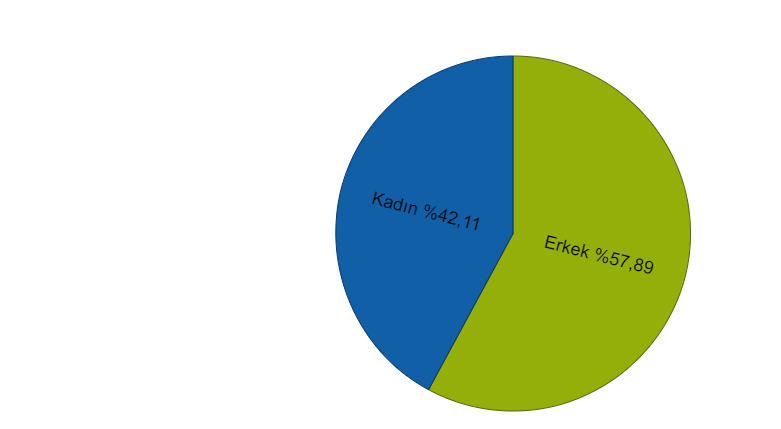 Lütfen size uygun olan seçeneği işaretleyiniz.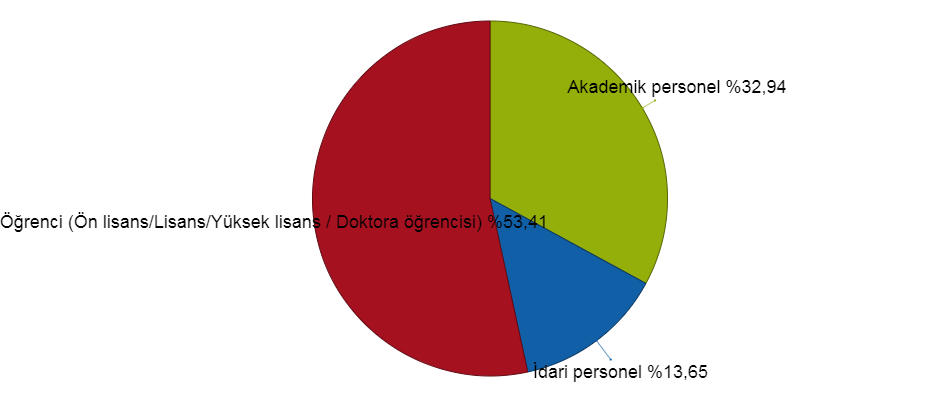 Yemekhanede ne sıklıkla yemek yiyorsunuz?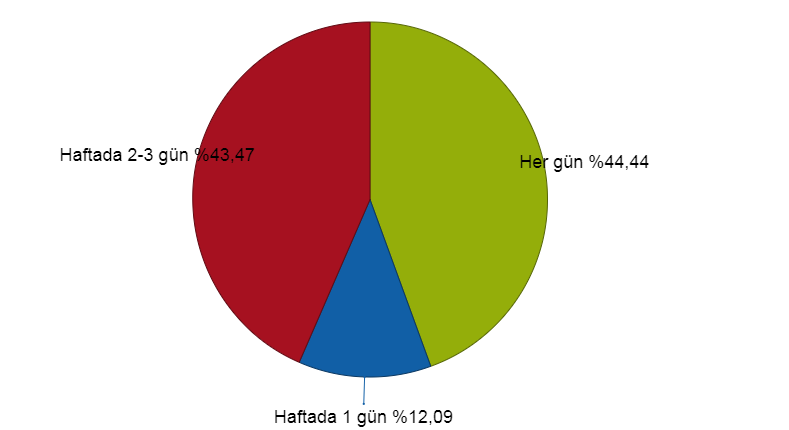 Yemekhanenin yemeklerini güvenle tüketiyorum. 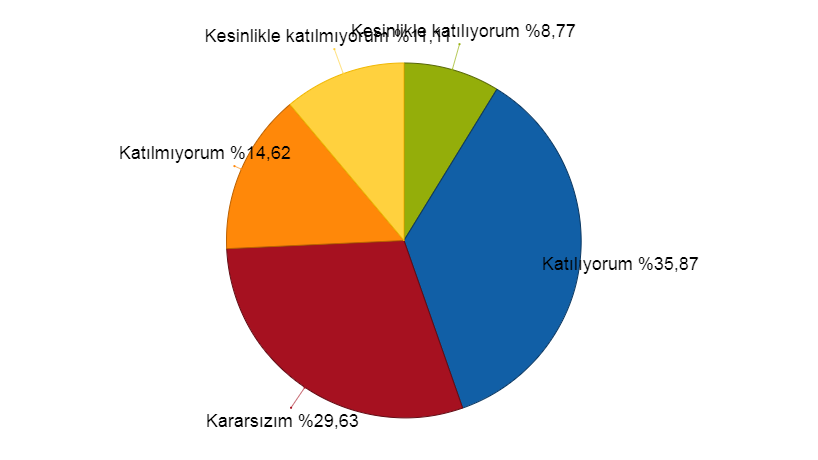 Yemeklerle ilgili istediğim bilgiyi alabiliyorum.  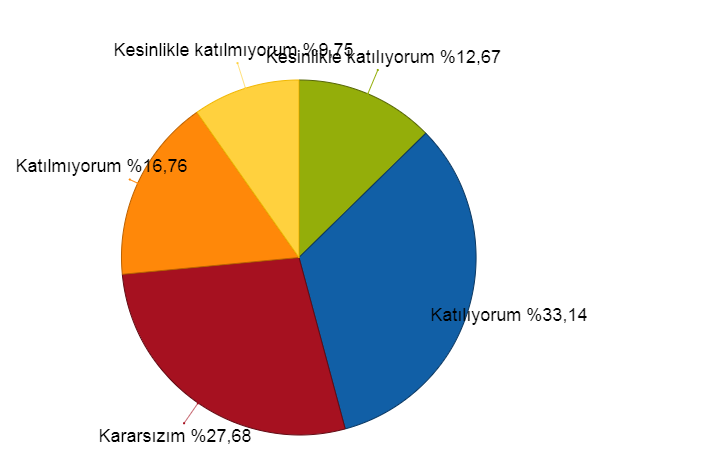 Gerektiğinde yemekhane yönetimine ulaşabiliyorum ve yetkililerin olası problemlerdeki çözüm yaklaşımını yeterli buluyorum. 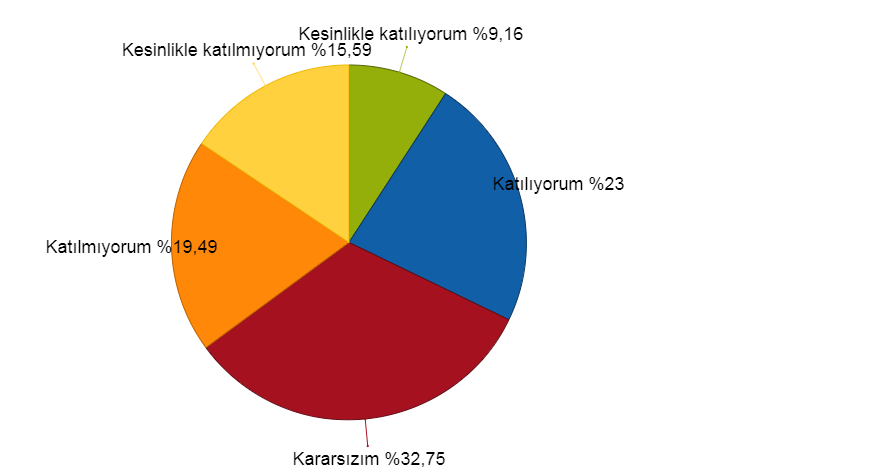 1- Aşağıdaki ifadeleri yemekhane açısından değerlendiriniz.Yemekhanenin temizliği 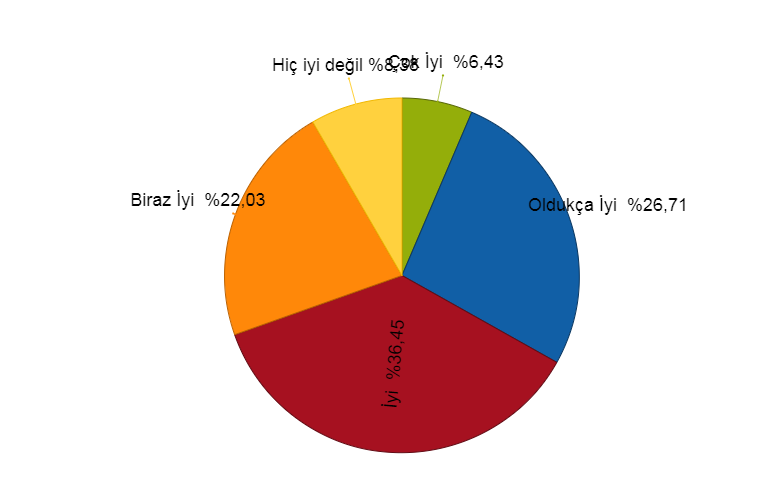 Yemekhanedeki tuvalet ve lavaboların temizliği 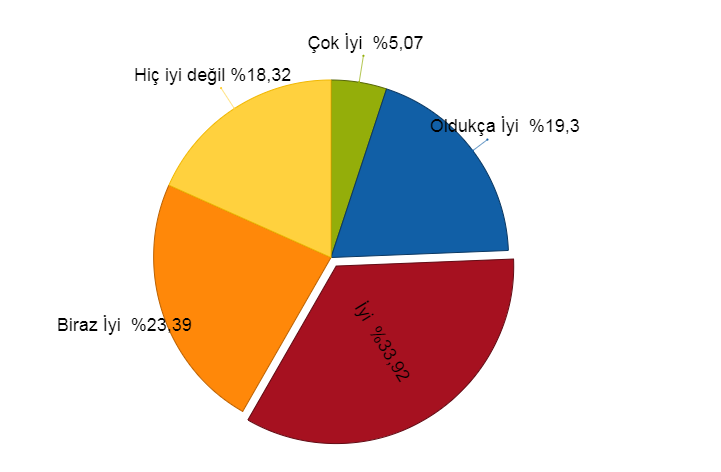 Masaların temizliği 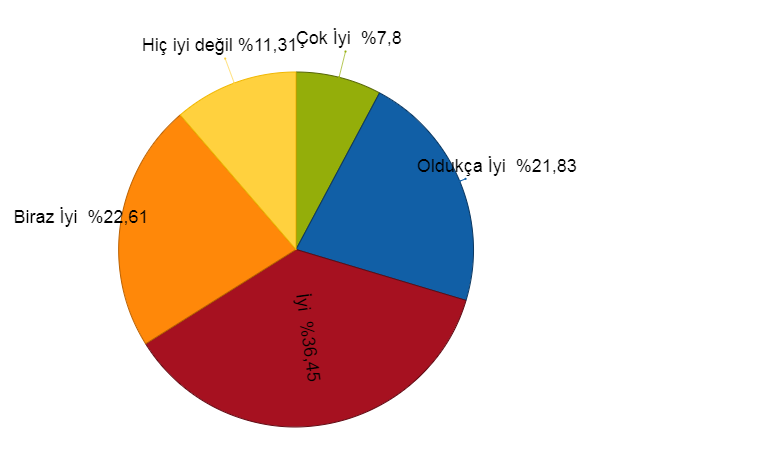 Tabak, tepsi, kaşık, çatal ve bıçak temizliği 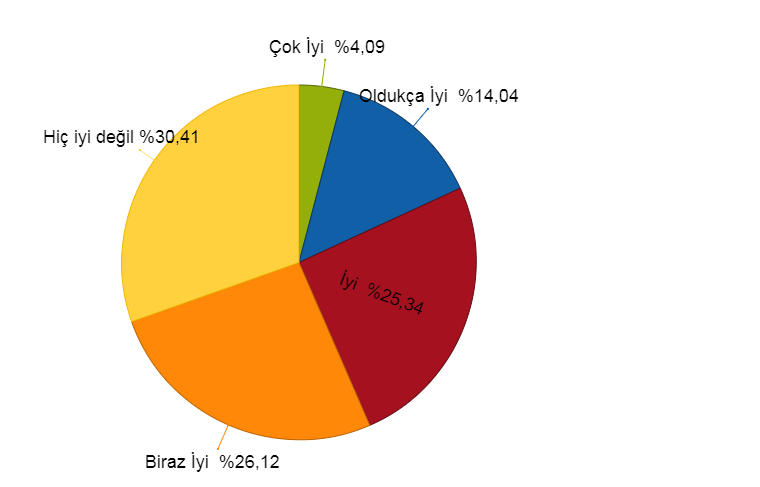 Aydınlatma ve havalandırma 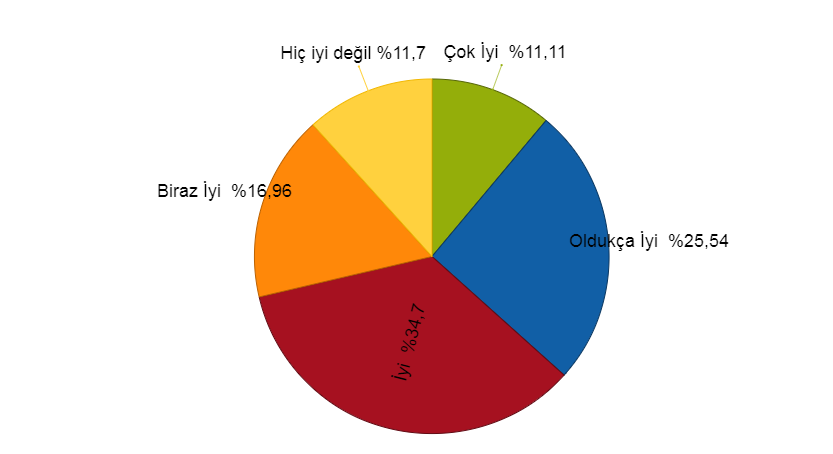 Servis malzemelerinin (biberlik, peçete, limon sosu) masalardaki yeterlilik durumu 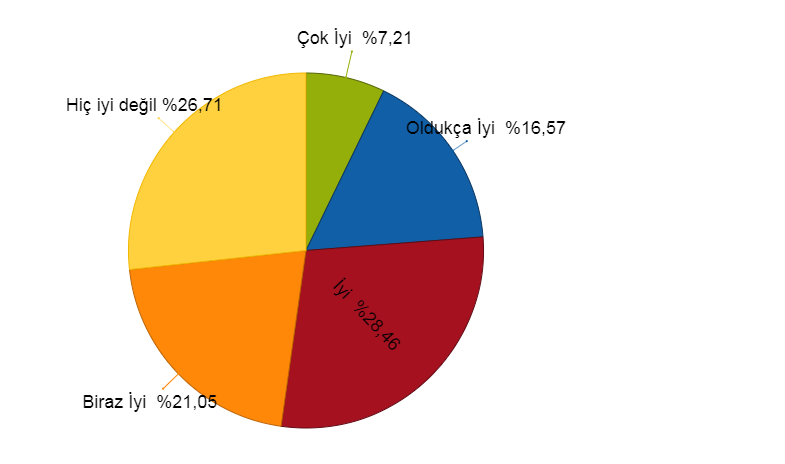 Yemekhanedeki hizmet akışı 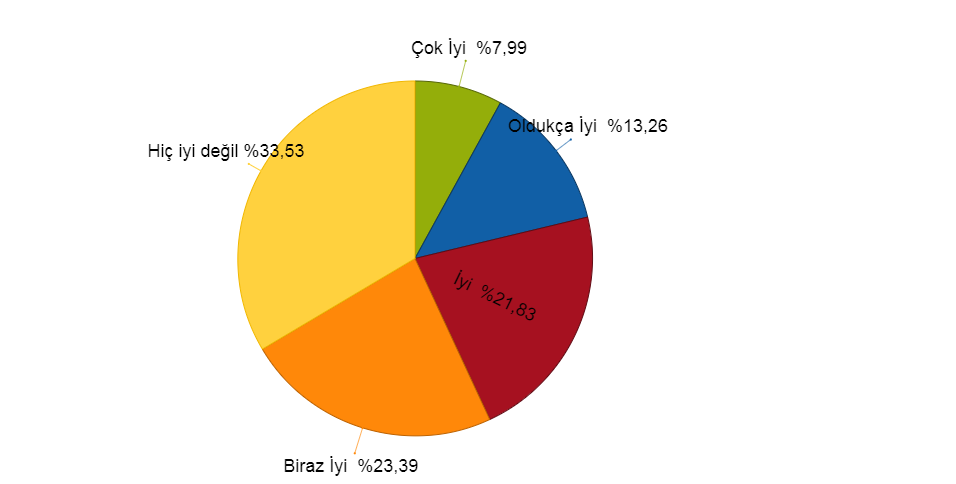 Yemek dağıtımı yapan personelin yemek servis hızı 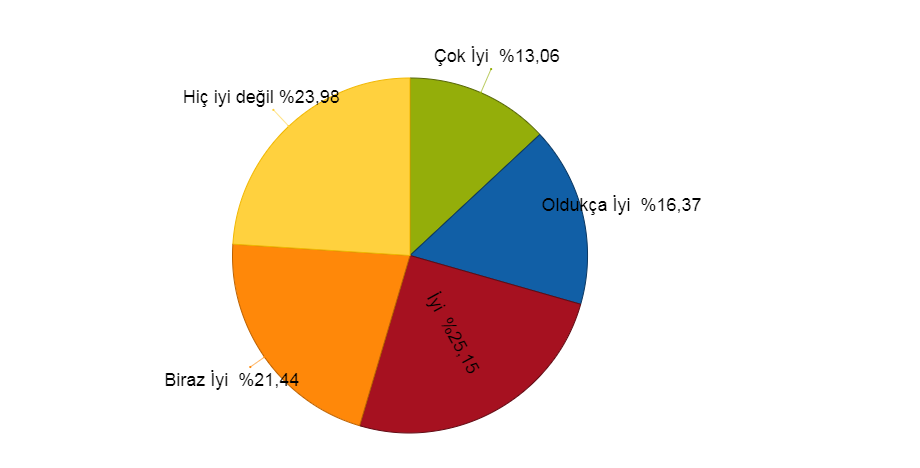 2- Yemekler hakkındaki ifadeleri aşağıdaki ölçek üzerinde değerlendiriniz.Yemeklerin temizliği 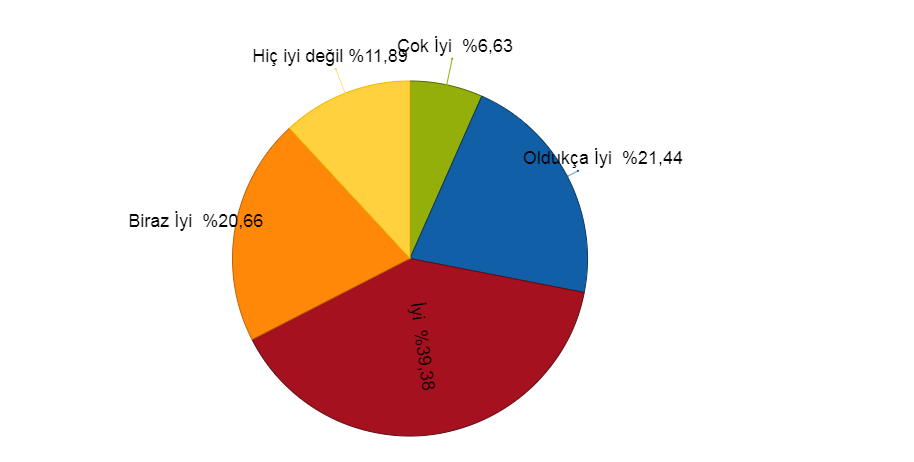 Yemeklerin birbiriyle uyumu 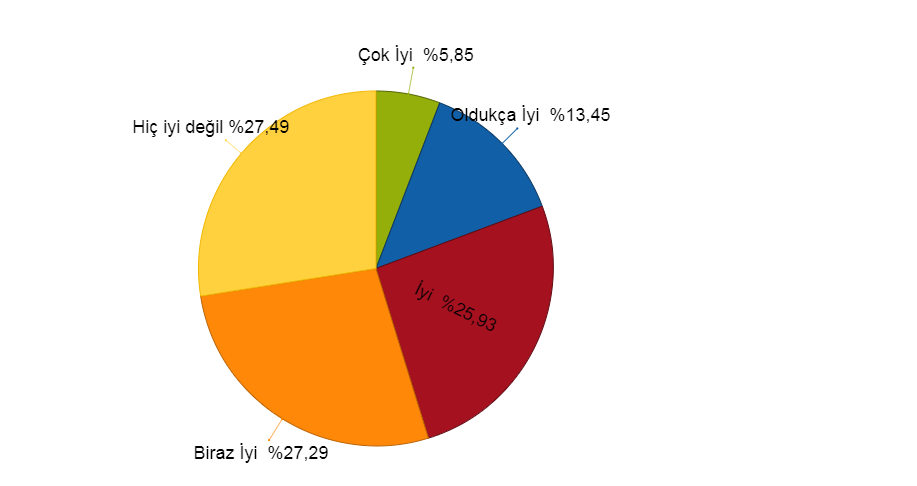 Yemeklerin görünüşü 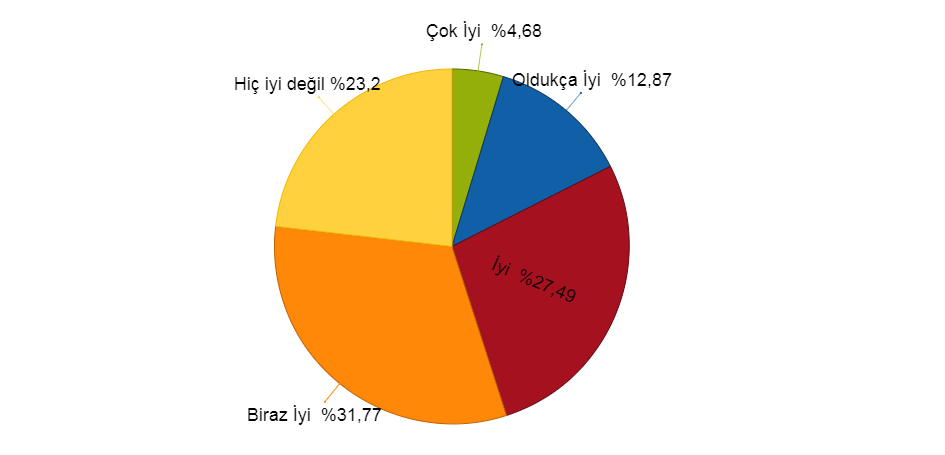 Yemeklerin sıcaklığı 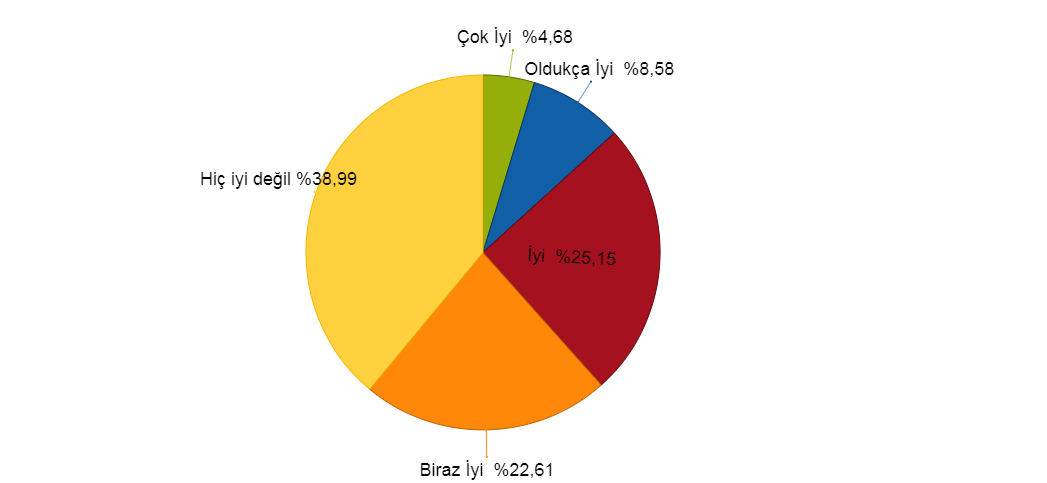 Yemeklerin kıvamı 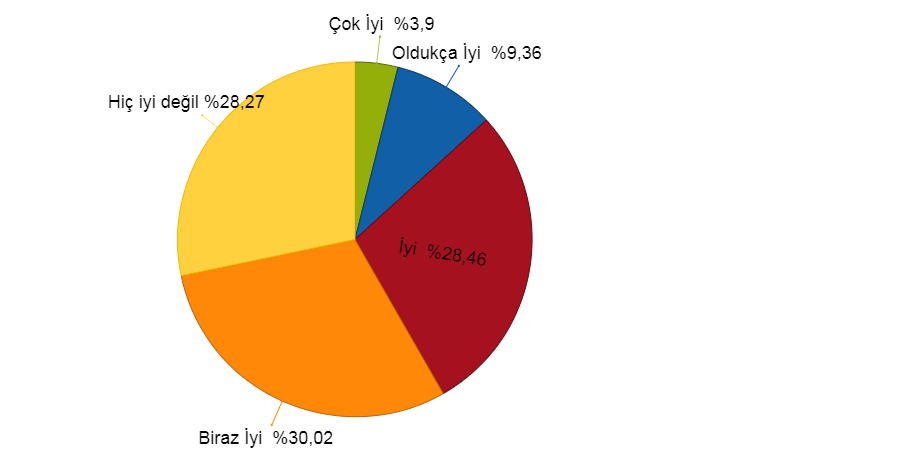  Yemeklerin yağı 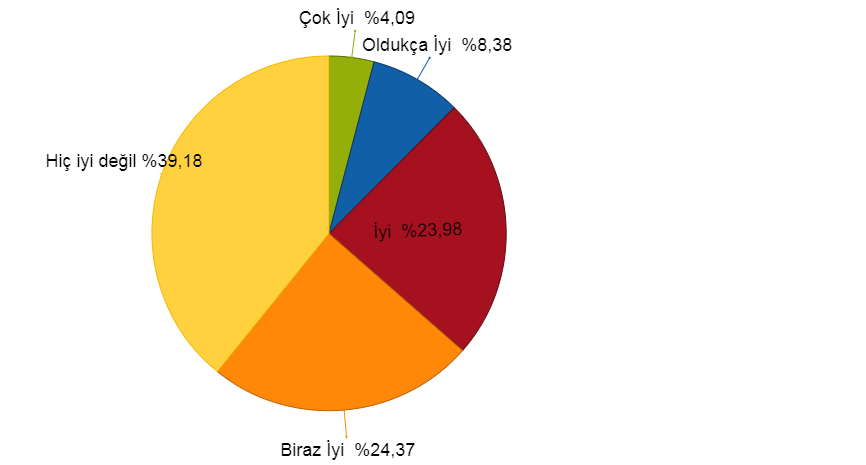 Yemeklerin çeşitliliği 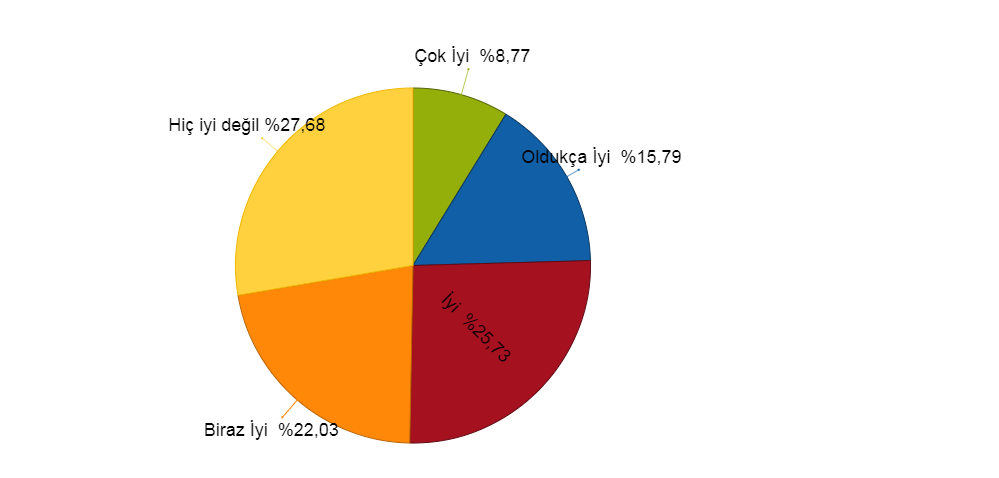 Yemeklerin porsiyonu 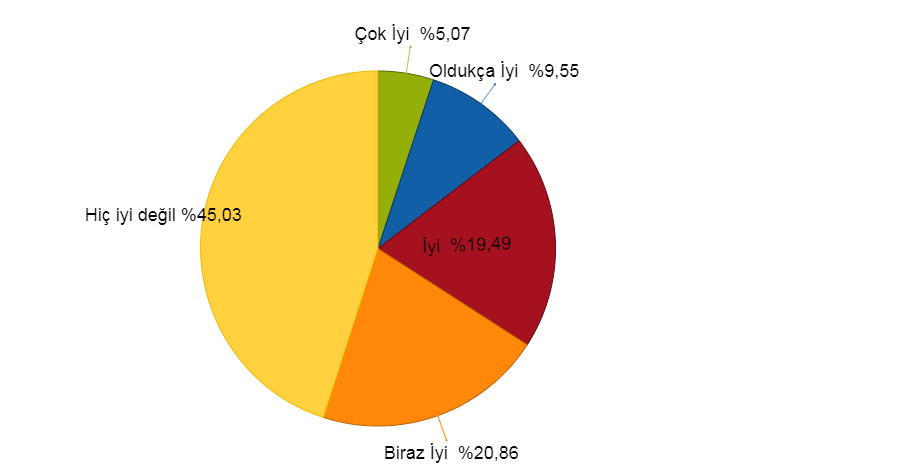 3- Çalışan personelle ilgili ifadeleri ölçek üzerinde değerlendiriniz.Disiplinliler 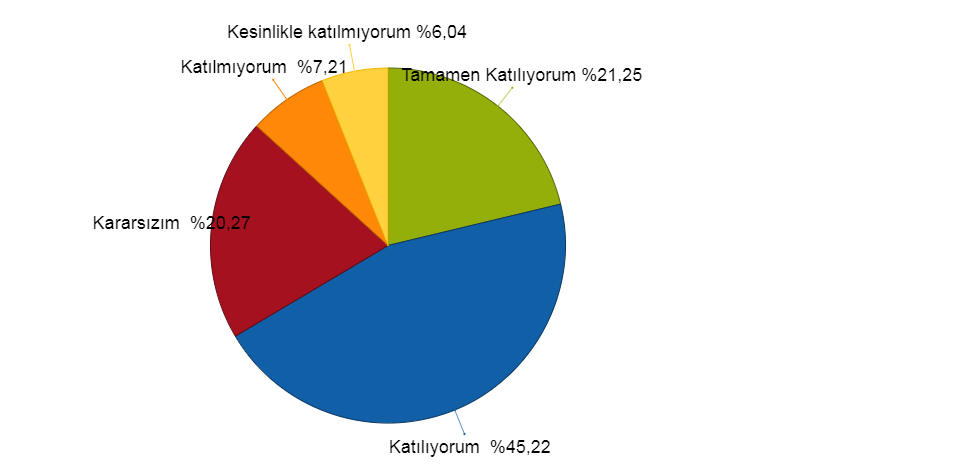  Güler yüzlü ve nazikler 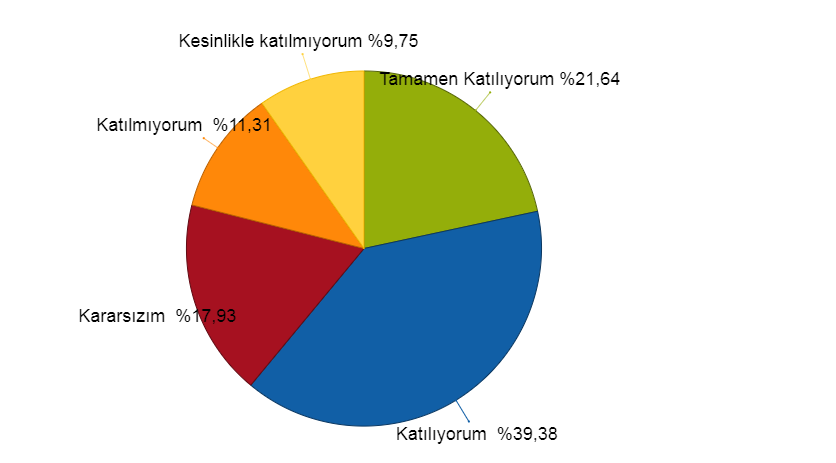  Temiz ve hijyenikler 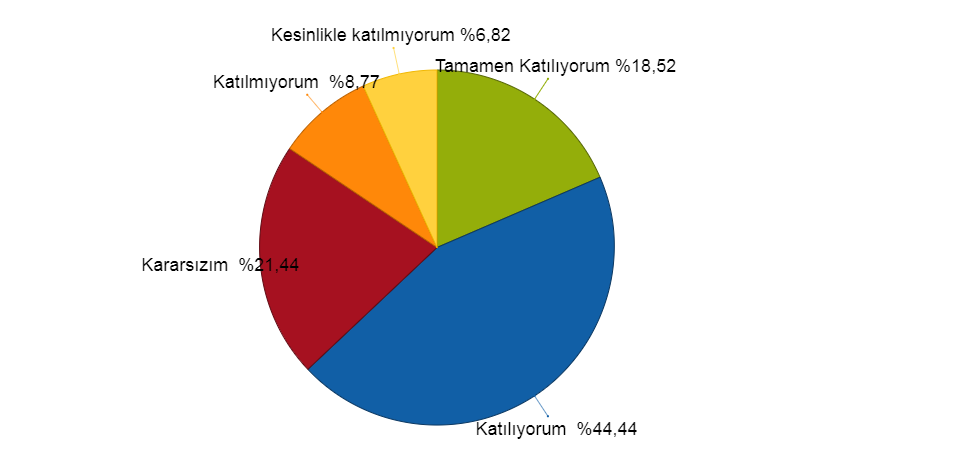  Yemek dağıtım şekilleri düzgün 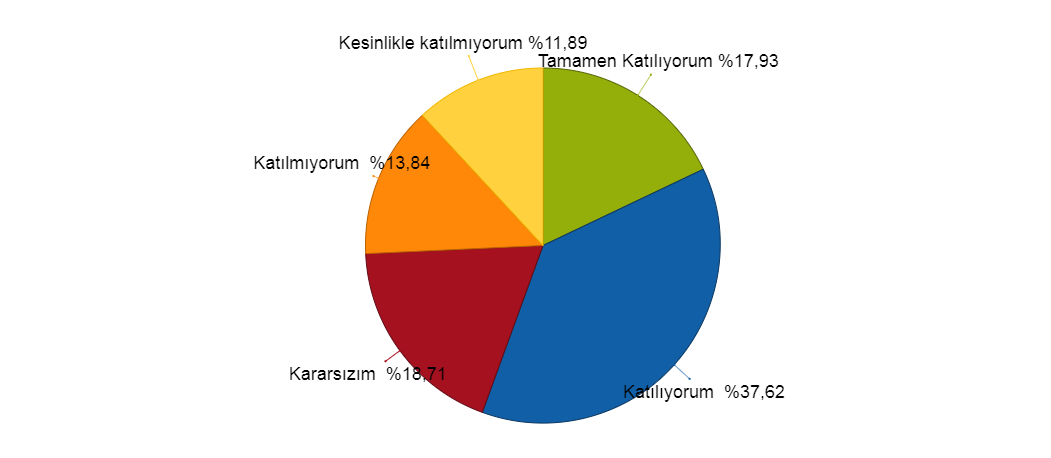  Aşağıdaki 3 soruyu  yalnızca personel yemekhanesinden faydalanan personellerimiz cevaplamalıdır.Garson hizmetini yeterli buluyorum. (Yalnızca personellerimiz cevaplamalıdır) 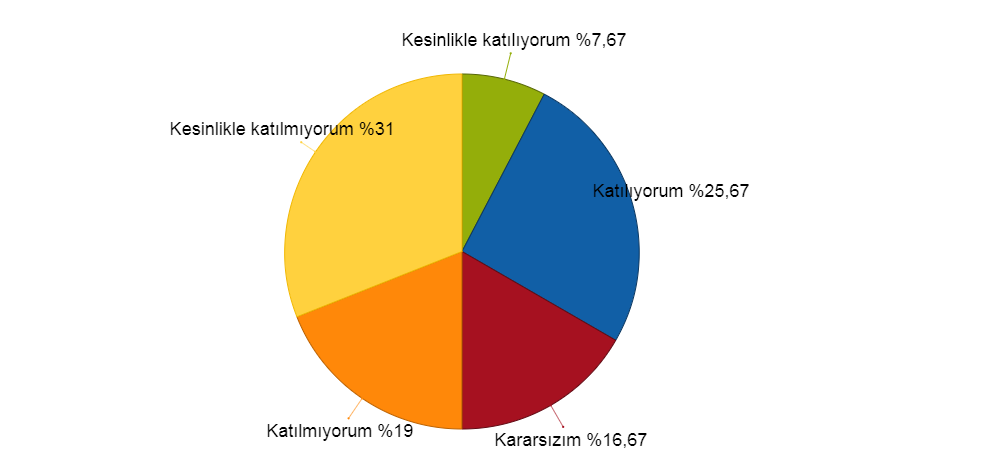  Alternatif ana yemek uygulamasından memnunum. 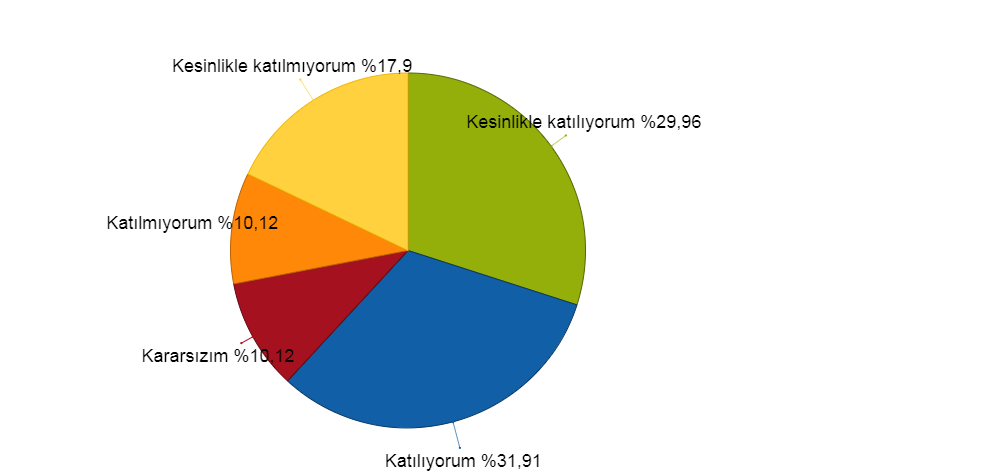 Salata ve meze çeşitleri hizmetinden memnunum.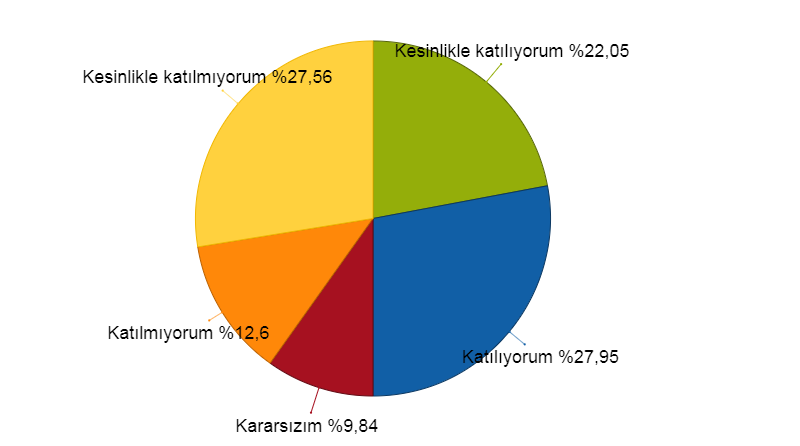 Aşağıdaki soruyu  yalnızca öğrencilerimiz cevaplamalıdır.Alternatif ana yemek uygulaması olmasını istiyorum.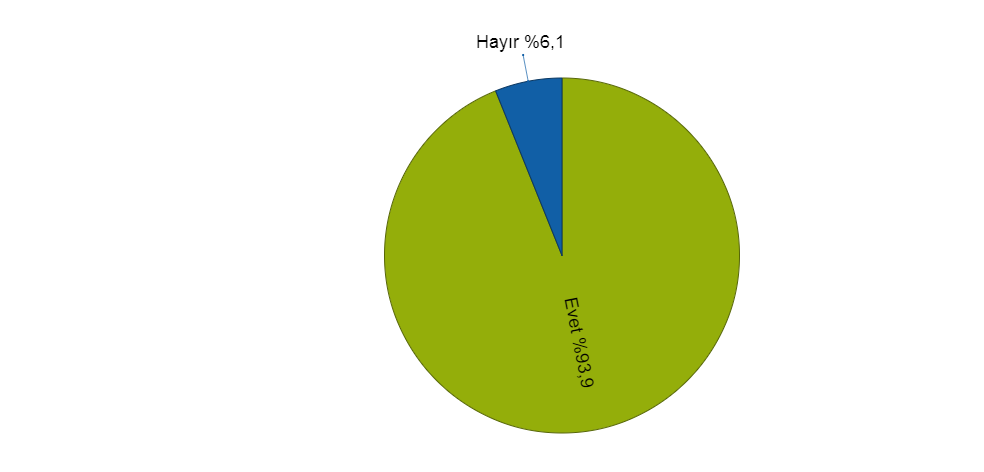 